Year 2We have been looking at fractions this week. Have a go at the questions below on quarters and halves.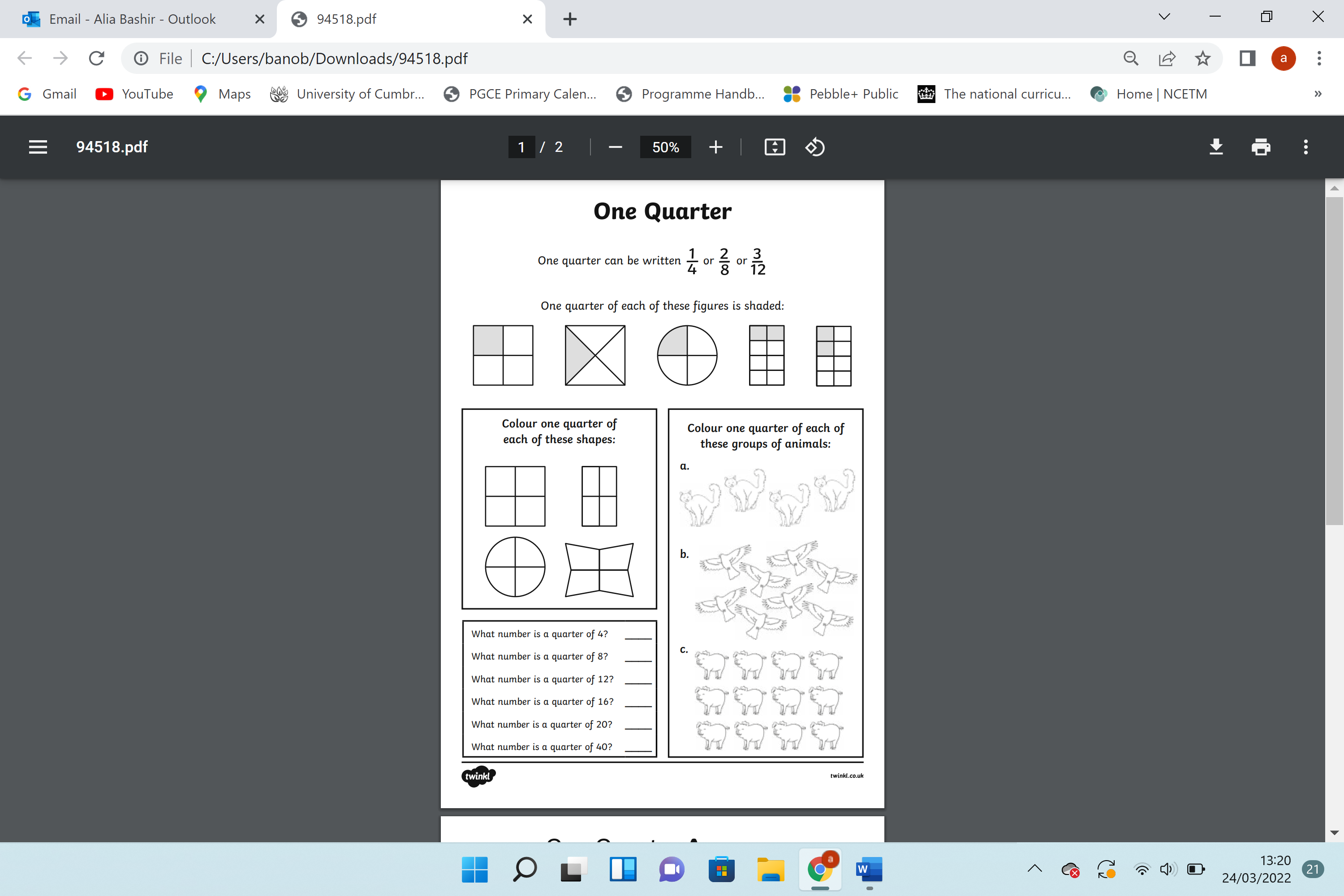 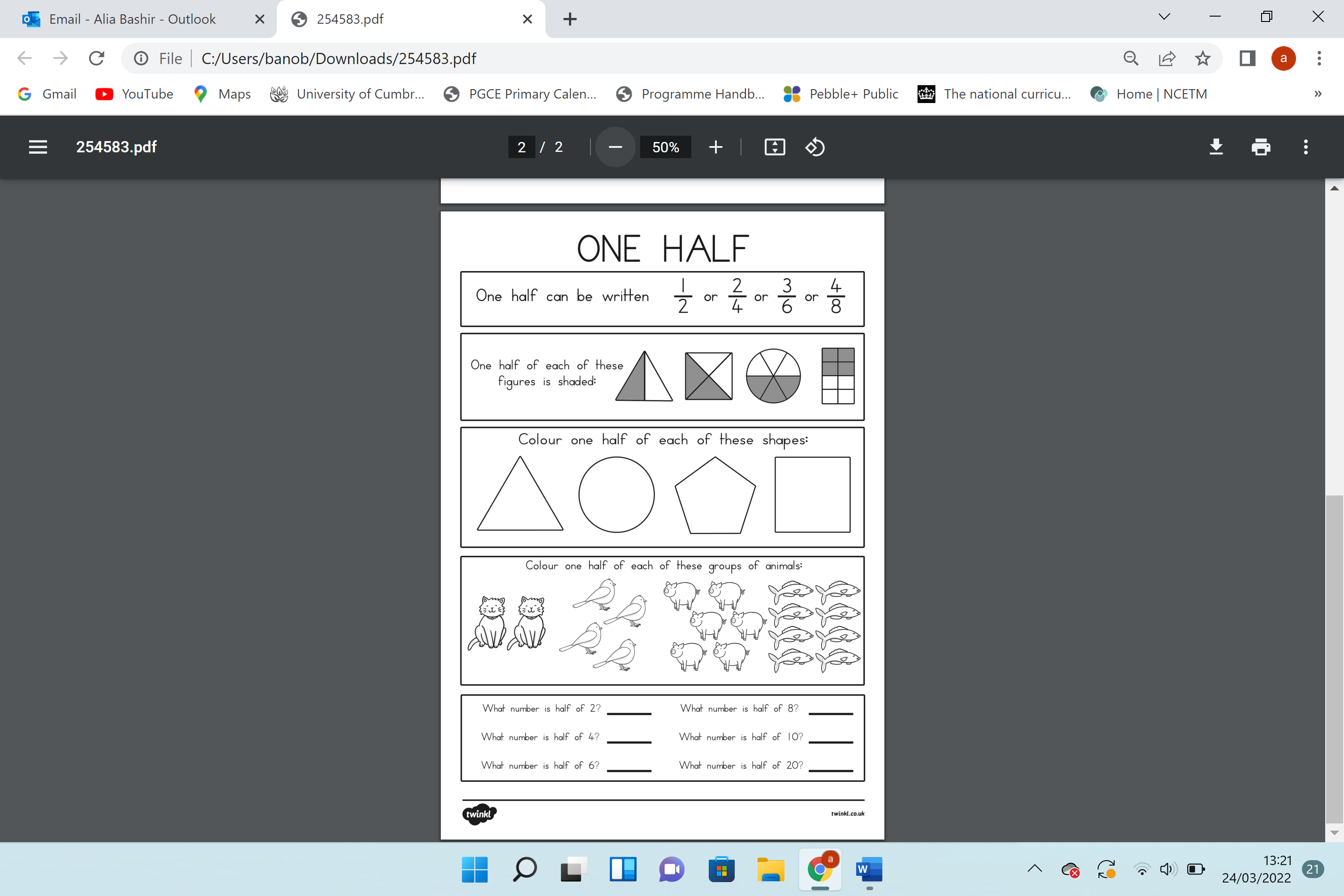 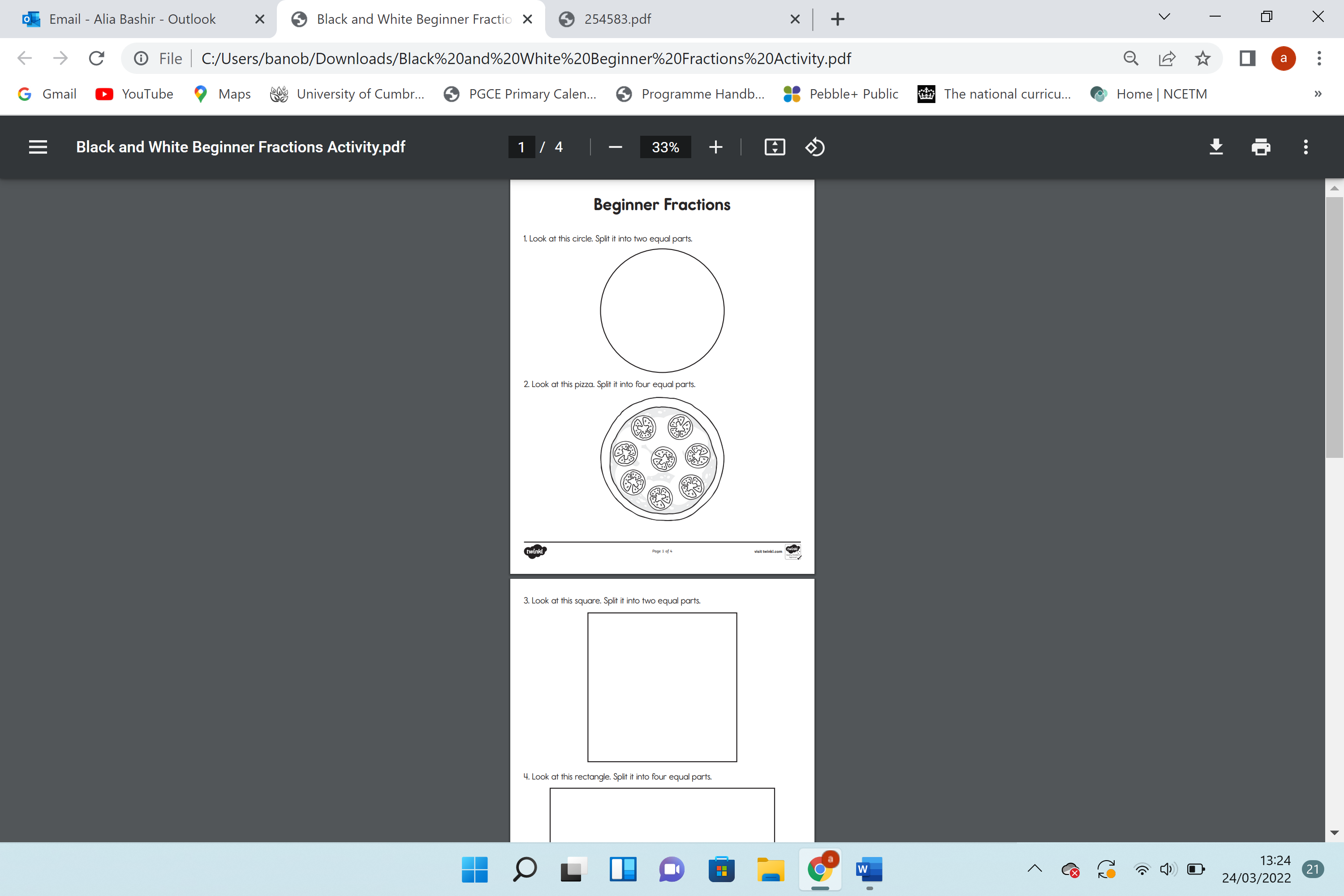 